О внесении изменений в Правила землепользования и застройки Верх-Ушнурского сельского поселения Советского муниципального района Республики Марий ЭлВ соответствии со ст.30, ст.31, ст.32 Градостроительного кодекса Российской Федерации,  п.20 ч.1. ст.14 Федерального закона от 06 октября 2003 года №131-ФЗ «Об общих принципах организации местного самоуправления в Российской Федерации», Уставом Верх-Ушнурского сельского поселения Советского  муниципального района Республики Марий Эл Собрание депутатов Верх-Ушнурского сельского поселения Советского  муниципального района Республики Марий Эл  р е ш а е т:Внести в Правила землепользования и застройки Верх-Ушнурского сельского поселения Советского муниципального района Республики Марий Эл, утвержденные решением Собрания депутатов Верх-Ушнурского сельского поселения № 184 от 08.02.2013 г. (в ред. решений от 22 августа 2014 года    № 245, от 29 мая 2017 года № 120, от 30 декабря 2020 года № 94, от 24 декабря 2020 года № 88, от 22 декабря 2021 года № 149, от 25 мая 2022 года № 174) (далее – Правила) следующие изменения и дополнения:В пункте 2 статьи 32 части 3 Правил в разделе «Общественно-деловые зоны» территориальную зону О-1 – Зона делового, общественного и коммерческого назначения  изложить в новой редакции.ОБЩЕСТВЕННО-ДЕЛОВЫЕ ЗОНЫО-1 - ЗОНА ДЕЛОВОГО, ОБЩЕСТВЕННОГО И КОММЕРЧЕСКОГО НАЗНАЧЕНИЯЗона объектов обслуживания населения выделена для создания правовых условий формирования разнообразных объектов городского значения. Предельные параметры земельных участков и объектов капитального строительства           в части отступов зданий от границ участков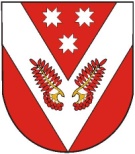 ПРОЕКТРОССИЙ ФЕДЕРАЦИЙМАРИЙ ЭЛ РЕСПУБЛИКЫСЕСОВЕТСКИЙ МУНИЦИПАЛ РАЙОНЫН УШНУР ЯЛ КУНДЕМЫСЕ ДЕПУТАТ ПОГЫНЖОРОССИЙ ФЕДЕРАЦИЙМАРИЙ ЭЛ РЕСПУБЛИКЫСЕСОВЕТСКИЙ МУНИЦИПАЛ РАЙОНЫН УШНУР ЯЛ КУНДЕМЫСЕ ДЕПУТАТ ПОГЫНЖОРОССИЙСКАЯ ФЕДЕРАЦИЯРЕСПУБЛИКА МАРИЙ ЭЛСОБРАНИЕ ДЕПУТАТОВ ВЕРХ-УШНУРСКОГО СЕЛЬСКОГО ПОСЕЛЕНИЯ СОВЕТСКОГО МУНИЦИПАЛЬНОГО РАЙОНА РОССИЙСКАЯ ФЕДЕРАЦИЯРЕСПУБЛИКА МАРИЙ ЭЛСОБРАНИЕ ДЕПУТАТОВ ВЕРХ-УШНУРСКОГО СЕЛЬСКОГО ПОСЕЛЕНИЯ СОВЕТСКОГО МУНИЦИПАЛЬНОГО РАЙОНА ПУНЧАЛПУНЧАЛРЕШЕНИЕРЕШЕНИЕ____________ сессиятретьего созываот «_____» ____________ 2022 года№ _________КодОсновные виды разрешенного использования3.1Коммунальное обслуживание3.2Социальное обслуживание3.3Бытовое обслуживание3.4 Здравоохранение3.5Образование и просвещение3.6.1Объекты культурно-досуговой деятельности3.6.2Парки культуры и отдыха3.8Общественное управление3.9Обеспечение научной деятельности3.10.1Амбулаторное ветеринарное обслуживание4.0Предпринимательство5.1Спорт8.3Обеспечение внутреннего правопорядка9.3Историко-культурная деятельностьКодВспомогательные виды разрешенного использования7.5Трубопроводный транспорт12.0Земельные участки (территории) общего пользования12.0.1Улично-дорожная сетьКодУсловно - разрешенные виды  использования2.1Для индивидуального жилищного строительства2.1.1Малоэтажная многоквартирная жилая застройка2.2Для ведения личного подсобного хозяйства (приусадебный земельный участок)2.5Среднеэтажная жилая застройка2.7.1Хранение автотранспорта3.7Религиозное использование4.2Объекты торговли4.9.1.3Автомобильные мойки4.9.1.4Ремонт автомобилей6.8 Связь1Минимальное расстояние от края основной проезжей части магист-ральных дорог до линии регулирования жилой застройким502Минимальное расстояние от края  основной проезжей части магист-ральных дорог до линии регулирования жилой застройки при условии применения шумозащитных устройств, обеспечивающих трубования СНиП 23-03-2002                       м253Минимальное расстояние от края основной проезжей части улиц, местных или боковых проездов до линии застройким254Минимальный отступ от красных линий в целях определения места допустимого размещения зданий, строений, сооруженийм55Минимальное расстояние от территорий детских дошкольных учреж-дений и общеобразовательных школ до красных линийм256Минимальное расстояние между длинными сторонами зданий  (для 5- этажных зданий)м47Минимальные разрывы между стенами зданий без окон из жилых комнатм68Максимальная высота зданиям219Минимальное расстояние между жилыми, общественными и вспомо-гательными зданиями промышленных предприятий I  и II степени огнестойкостим610Минимальное расстояние между жилыми, общественными и вспомо-гательными зданиями промышленных предприятий I  и II степени огнестойкости и зданиями III степени огнестойкостим811Минимальный отступ от края основной проезжей части улиц местного значения в целях определения места допустимого размещения зданий, строений, сооружений при отсутствии красных линийм512Минимальный отступ от границы земельного участка  в целях опреде-ления места допустимого размещения зданий, строений, сооружений м3